 с г-жа НачеваДомашна работа по Български език – 7. клас – 2 седмица Препишете текста, като редактирате  14 допуснати грешки.      За първи път патувах с корап миналото лято. Със моето семеиство бяхме на патешествие из средиземно море. Кораба беше огромен! Тръгнахме от италиянският град Генуа. Рано сутринтта глетката  беше невероятна. За съжеление, на мен ми стана лошо от пътуването. Прес втория ден най много изках да си лежа и да си почивам.Домашна работа по Литература– 7. клас – 2 седмицаЧетете гладко: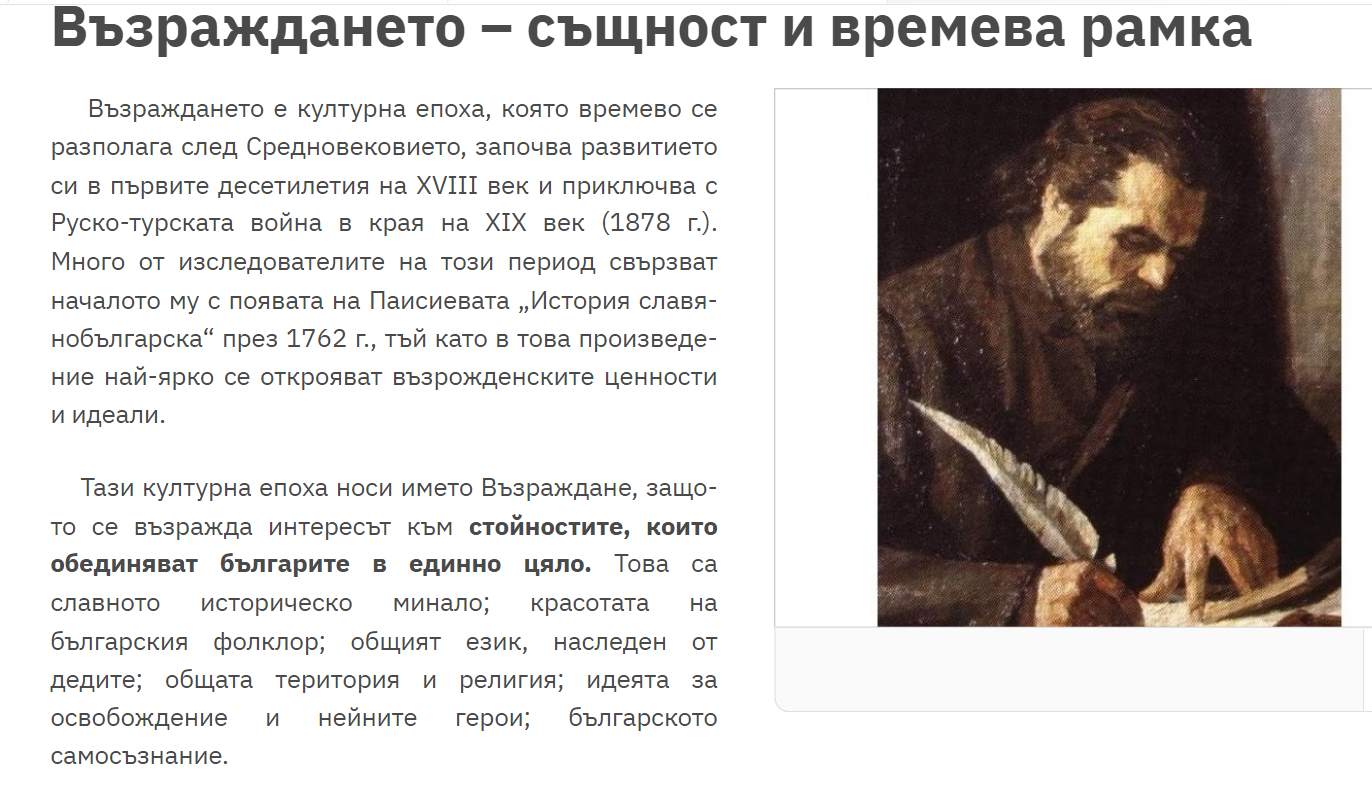 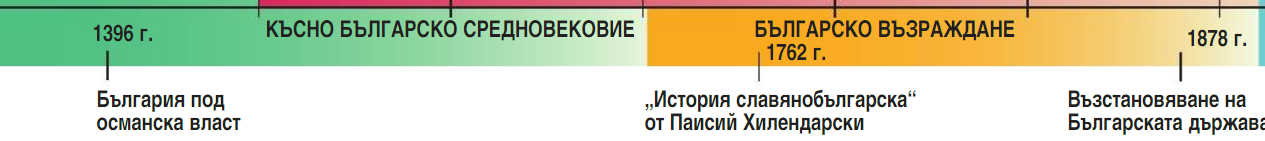 Домашна работа по История и цивилизации– 7. клас – 2 седмицаПрепиши: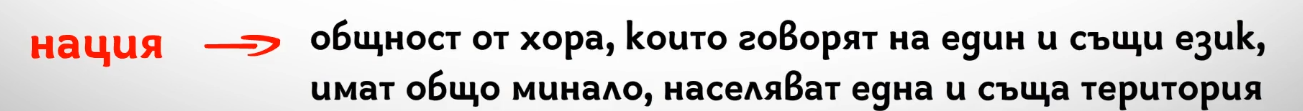 Отговори: Кога един народ се превръща в нация?